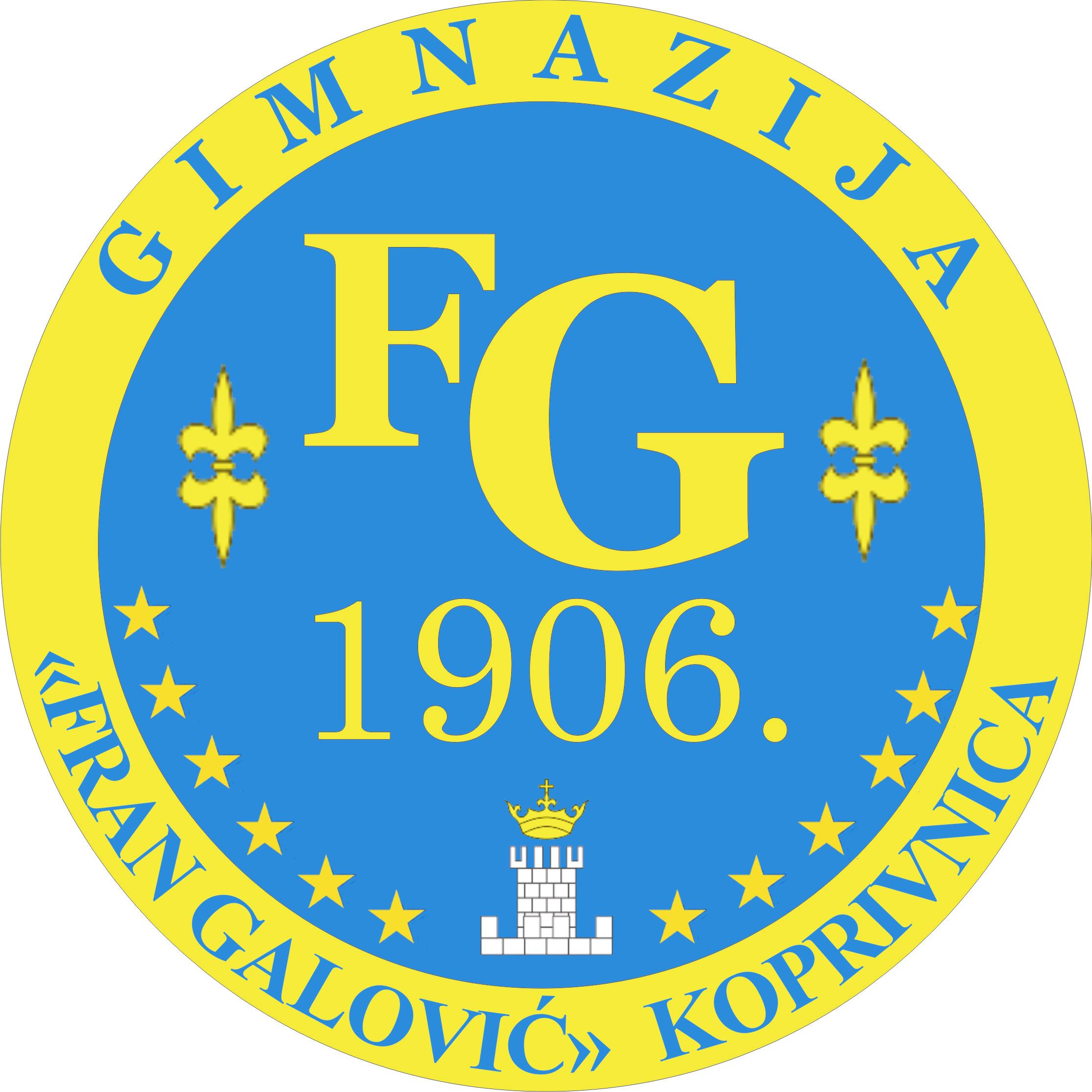 1. A – OPĆA GIMNAZIJARazrednica: Lidija Novosel, prof.1. strani jezik – Engleski jezik2. strani jezik – Njemački jezik (početni)Ravnatelj:mr. sc. Vjekoslav Robotić1.Begić, Ema2.Bosman, Ivana3.Cvitić, Kristina4.Evačić, Lovro5.Filipović, Barbara6.Jakupić, Dora7.Jazbec, Marko8.Jug, Luka9.Knapić, Jan10.Kobor, Hana11.Marijanović, Antea12.Matijašić, Matej13.Mehkek, Anja14.Mikulec, Josipa15.Srbiš, Lana16.Tetec, Tara17.Űstűndag, Cemal18.Vitelić, Matej19.Vuković, Viktorija20.Vulić, Jan21.Zmaić, Zita